21.11.2017Экскурсия в Ярославский педагогический колледж «Керамическое производство. Изготовление народного изделия»Обучающиеся стажировочной площадки побывали в гончарной мастерской ГПОАУ ЯО            «Ярославский педагогический колледж», где познакомились с  мастерами по изготовлению народных изделий, специальным гончарным оборудованием и инструментами. Посетили творческую выставку мастеров. Приняли участие в мастер-классе – по изготовлению свистульки. Были на презентации мобильного планетария и робототехники. Узнали, как развивать творческие способности обучающихся, при использовании данных средств. 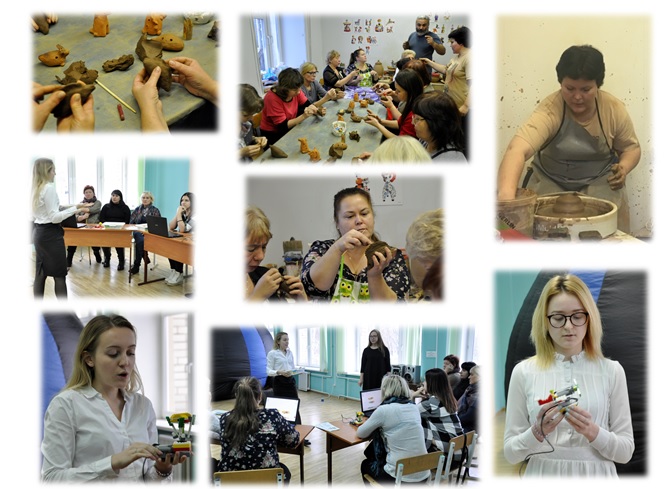 